TEJINTEJIN.349988@2freemail.com 	 OBJECTIVE: 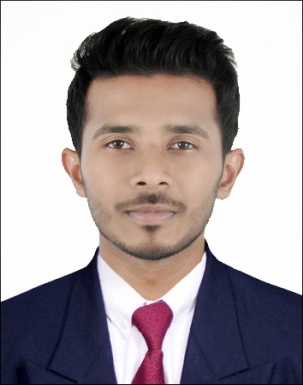 To achieve professional excellence with intellectual abilities, which gives me scope to apply knowledge and skills in comprehensive engineering that dynamically work towards growth of organization.PROFESSIONAL EXPERIENCE:JALANIDHI PROJECT.(WorldBank aided Drinking Water and Sanitation Project of Kerala Government, in Edavaka   Grama Panchayath)Designation:Senior Engineer.Duration: June 2015 – 17th February 2017.ROLE AND RESPONSIBILITY:Oversee and coordinates assigned engineering wing.Planning of project.Preparation of plans,designs and estimation of high rise concrete tanks.Analyze, implement and review the structures, design plans and drawings.Preparation of documentation for regulatory approvals and contract issues.Obtain Administrative and Technical sanction.Preparationof plans and estimates.Directs work assignments.Site inspection.Quantity and quality analysis.Social mobilization.Inviting and evaluation of quotations/tender for work.Report Making and mailing to concern departments.Final inspection report preparation.Co-ordinate with third party inspection.EDUCATIONAL QUALIFICATION:B.E –Civil Engineering,Anna UniversityChennai, Tamil Nadu -2011-2015        (Passed with 64.9%)HSC-Computer Science, Board of Higher Secondary Examination, Kerala-2011   (Passed with 71%)SSLC-Board of Public Examination, Kerala -2009 (Passed with 75%)AREA OF INTERESTED:Building Constructions.Oil & Gas Constructions.Water & Power Structures.Construction management.Geo Technical.Environmental.PROFFESIONAL ABRIDGEMENT:Motivated, self-starter with a passion to succeed and desire to excellence.A team player and an effective communicator with excellent leadership, and organizational abilities.Creative and New Ideas.Good communication and Interpersonal skills. Leading a good working culture.Manage any situation with suitable solution.PROJECT:Pre final year project on “Planning,Designing and Estimation of IT PARK”.Final year project on “An Experimental Study on Concrete with Partial Replacement of Fine Aggregate by Using Marble Powder.COMPUTER PROFICIENCY:AutoCAD.Well versed in Windows-98, Windows XP, Windows 7, and Windows 8.Proficiency in entire MS-Office.Good understanding of Internet tools.TRAININGS:Industrial visit to METTUR DAM.Went industrial visit to CHETTINAD CEMENT FACTORY at Karur.DECLARATION:I hereby declare that all the information furnished above is true to the best of my knowledge.